Publicado en Barcelona el 18/06/2019 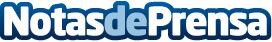 Las reclamaciones a aerolíneas se cuadruplican y este verano se prevé nuevo repunteLa compañía IATI Seguros lanza un exclusivo servicio complementario a sus pólizas de asistencia en viaje que gestiona reclamaciones en caso de que el pasajero tenga derecho a percibir indemnizacionesDatos de contacto:María José MorónComunicación IATI Seguros+34 650 44 88 77Nota de prensa publicada en: https://www.notasdeprensa.es/las-reclamaciones-a-aerolineas-se-cuadruplican Categorias: Internacional Nacional Viaje Turismo E-Commerce Seguros http://www.notasdeprensa.es